17th AnnualSpringfield Area Highland Games & Celtic Festival Saturday May 19, 2012         – 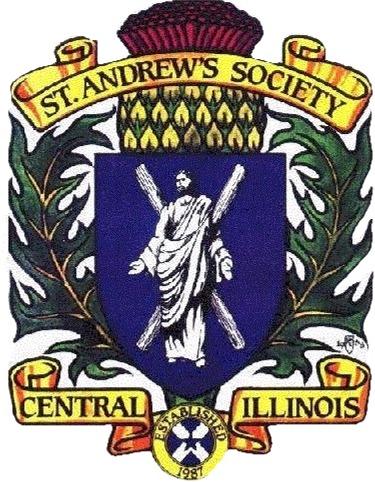 Sponsor/Advertising Informational PacketWHAT ARE THE   GAMES?• The Springfield Area Highland Games and Celtic Festival is an annual event of the St. Andrew’s Society of Central Illinois.  The Society is a 501(c)3 organization dedicated to keeping Celtic traditions alive.  Our membership works tirelessly to teach our culture to future generations and to educate the community about all things Celtic.  The Springfield Area Highland Games is just one way we do that.   • The Springfield Area Highland Games and Celtic Festival had a very humble beginning at Knight’s   fourteen years ago, when members of the St. Andrew’s Society saw an opportunity to bring a traditional Highland event to .  Thanks to the hard work of those original organizers, the event quickly outgrew the park and was moved to the Inside Track of the Illinois State Fairgrounds where it was held for many years.  Due to the changing times and the requirements to put on a great games, the festival has moved to the    in .  The board felt that it was time for some adjustments and that this will afford us more opportunity for change and growth.  The Games features competitions for  dancers, individual pipers and drummers, bagpipe bands, and athletes.  Over the years, the competition has grown from just five bagpipe bands to as many as 18; from just 30 dancers to nearly 90; and from only 10 athletes to almost 100.  Competitors come from across the mid-west and from all corners of the country.   • In addition to competitive events, the festival features many demonstrations throughout the day.  In 2012, we will have rugby matches, storytelling, music, art & craft demonstrations, a large children’s area, and much more.  There will also be several merchandise and food vendors, many of which will be showcasing Scottish and Irish goods. WHAT CAN YOUR ORGANIZATION GAIN FROM SUPPORTING OUR EVENT?• Enhance your reputation by supporting an educational, family event. • Showcase your business to a market that includes thousands of central   families. • Exposure through our print and broadcast promotions. In addition, supporting our event means you’ll be helping to educate future generations about Celtic traditions.   You’ll also be helping to add diversity to our central  community.  The Springfield Area Highland Games and Celtic Festival supports local tourism and brings hundreds of thousands of dollars to the community.  We have an average annual attendance of nearly 5,000.  Many families travel to  from outside the area, and stay in local hotels for at least one night, spending dollars in our community. WHAT LEVELS OF SPONSORSHIP ARE AVAILABLE?All contributions are welcome, and we will work with you to create the sponsorship opportunity that fits your budget and wishes. The following are designed to help plan your sponsorship. Royal Claymore Sponsors  (Gold)                       $2,500 and up o TV, radio and newspaper exposure o Full-page program ad (inside front or back cover) o 4 Complete VIP Packages o 10 Event t-shirts o Website listing          (http://www.central-illinois-standrewsociety.com/index.html)o Banner exposure at our front gate and/or area which you agree to    sponsoro Your logo on advertising flyers and posters o On-site booth during the event, if desired o Additional event general admission tickets, if desired.  Royal Tartan Sponsors                       _             (Silver) $1,000 o Full Page program ad o 4 Complete VIP Packages o 4 event t-shirts o Website listing           (http://www.central-illinois-standrewsociety.com/index.html)o Banner exposure o Your logo on advertising flyers and posters Thistle Sponsors (Bronze)          _                                      $500 o ½  Page program ad o 2 Complete VIP Packages  o 2 event t-shirts o Website listing           (http://www.central-illinois-standrewsociety.com/index.html)o Your logo on advertising flyers and posters  Friends                                                                 $250 o ¼  Page program ad o 1 Complete VIP Package o 2 event t-shirts o Website listing           (http://www.central-illinois-standrewsociety.com/index.html) Other Opportunities VIP Package - $100 for members of the St. Andrew’s Society and $25 for children.  The VIP package includes gate admission for two, 2 Highland Games t-shirts, 2 pint glasses, recognition in the program book, free breakfast, snacks and beverages in the VIP tent.  You can use the form included in this packet to sign up. Program Advertising – Ad rates are $100.00 for a full page ad, $65.00 for a ½ page, or $35.00 for a ¼ page ad.  Contact Miranda Bailey at randabailey@hotmail.com for additional information, or reference the form included in this packet.  Please note that these are guidelines only.  In-kind contributions are included in total sponsorship value.   Custom packages are also available. HOW CAN I GET MORE INFORMATION?We welcome questions about our event.  To find out more, or to talk with us about sponsorship possibilities, please contact: Miranda Baileyc/o St. Andrew’s Society of Central Illinois randabailey@hotmail.com(217)473-1834Abigail Newhall	217- 415-2088		ladybookwyrm@yahoo.comREADY TO BE A SPONSOR?If you’re ready to join in the fun and work with us to create an exciting family-friendly event, you can contact us by returning the form below by April 30th 2012: YES, I’m interested in becoming a sponsor for the Springfield Highland Games!   Please have someone contact me. Name: _______________________________________          Business: _____________________________________        City:___________________   State:___   Zip: _______    Phone: _______________________________________         Email: _______________________________________           Sponsorship level desired or event area of interest: 		_____________________________________________          THANK YOU FOR YOUR INTEREST IN THE  GAMES AND CELTIC FESTIVAL!  Program Book Advertising Advertising in our program book offers an affordable way to reach thousands of families.  Our event attracts a wide audience with interests ranging from athletics to music, and from history to dance.   Please return the form below by April 30th 2012 and help us create a world-class Celtic games experience. ¼ Page (business card)	$35.00 ½ Page              		$65.00 Full Page            	  	$100.00 Ad copy must be photo ready or be in a .jpg format.  Electronic copy should be sent to randabailey@hotmail.com with a subject line of “Highland Games Ad Copy”.   Check all that apply:  	I have enclosed my camera-ready ad  	I have enclosed a check for payment (made payable to Springfield Area Highland Games)  	Please invoice me at the address below Business Name and Address:  _________________________________________				___________________________________________________________				___________________________________________________________                   Contact Person for Questions: ________________________________________     Phone number: ____________________________________________________Return this form by April 30th to:  	St. Andrew’s Society of Central Illinois  	Attn:  Games Program Book  